ОБЯВЛЕНИЕНа основание чл. 19, ал. 1 от Наредбата за провеждане на конкурсите и подбора при мобилност на държавните служители и във връзка със Заповед № РД01-1184/17.06.2020 г. на изпълнителния директор на АСП е прекратена конкурсната процедура за длъжността началник на отдел „Индивидуална оценка на хора с увреждания, социални услуги и социална закрила“, Дирекция „Социално подпомагане” – общ. Твърдица, обл. Сливен, поради не постъпило нито едно заявление.И. СТОЯНОВА /П/ДИРЕКТОР НА ДИРЕКЦИЯ ЧРВО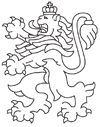 РЕПУБЛИКА БЪЛГАРИЯАгенция за социално подпомагане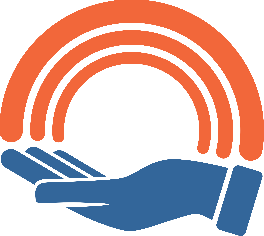 